BLOG WORKSHEETBIOLOGY  CLASS 9                                                                                   Teacher Name:  Uzma Amer	                Class:   9         Chemistry       Date: 17th May’19Q.1. Choose the best answers:The arrows show the movement of salts into a cell.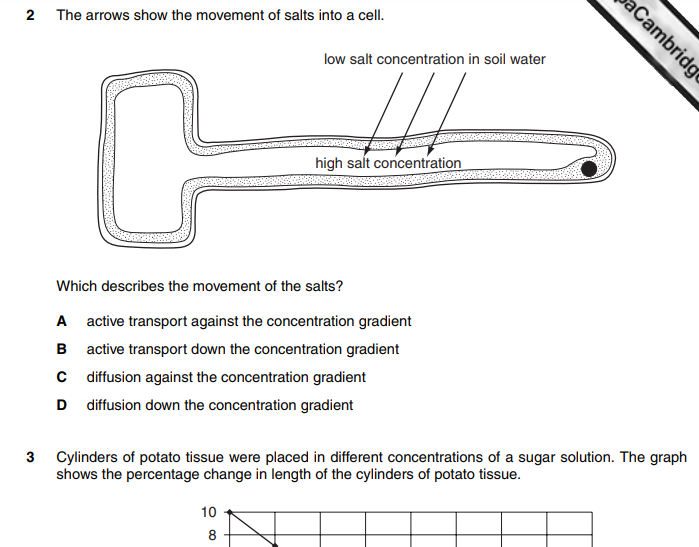 As a seed begins to germinate, it uses enzymes to speed up the rate of 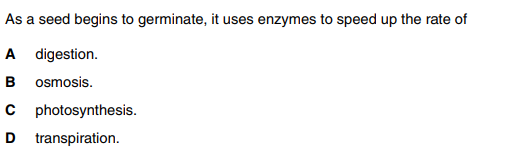 Large, insoluble molecules have to be digested before they can be Absorbed.  Assimilated.  Egested.Ingested.The pH in the mouth decreases after eating. Which statement explains the decrease in pH? A Bacteria release acids when respiring food substances. B Enzymes in saliva release acids during digestion. C Food substances become alkaline when chewed. D Salivary glands release an alkaline solution.Cylinders of potato tissue were placed in different concentrations of sugar solution. The graph shows the percentage change in length of the cylinders of potato tissue.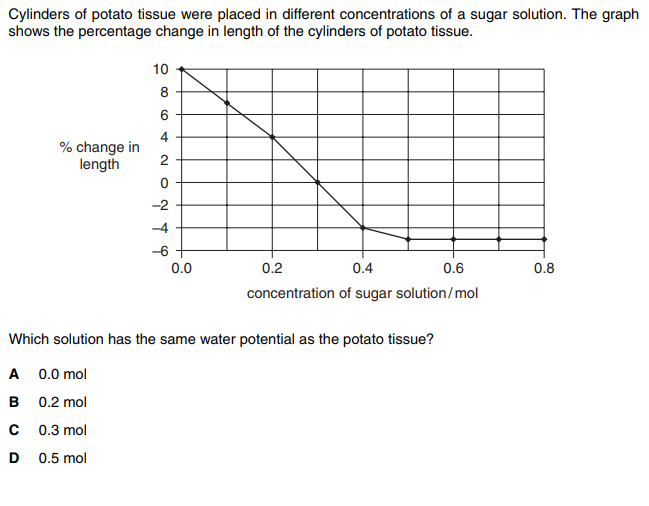 Which conditions cause the fastest rate of transpiration? A dry and cold B dry and warm C wet and cold D wet and warmWhere in the alimentary canal is most water absorbed?ColonIliumOesophagusStomach Which food would be best for a person suffering from anaemia? 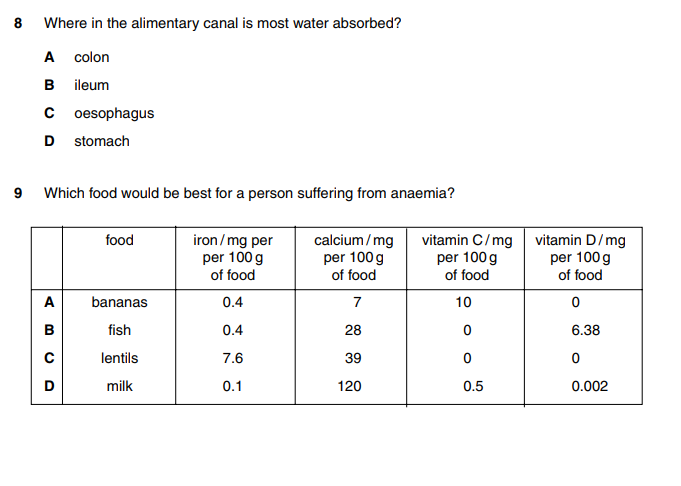 Which is an example of active transport? A. movement of glucose into the cells of the villi B. movement of glucose molecules down a concentration gradient C. movement of ions in blood plasma D. movement of water in the transpiration streamWhat is the correct route for blood flow in a human? A. left atrium → left ventricle → lungs → right ventricle → right atrium B. left atrium → left ventricle → right ventricle → right atrium → lungs C. right atrium → right ventricle → left ventricle → left atrium → lungs D. right atrium → right ventricle → lungs → left atrium → left ventricleThe diagram shows the human circulatory system.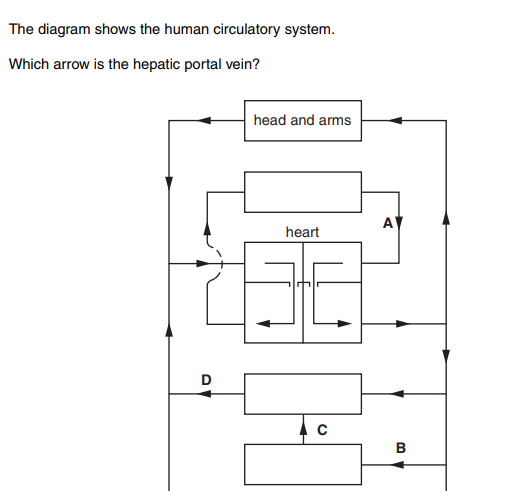 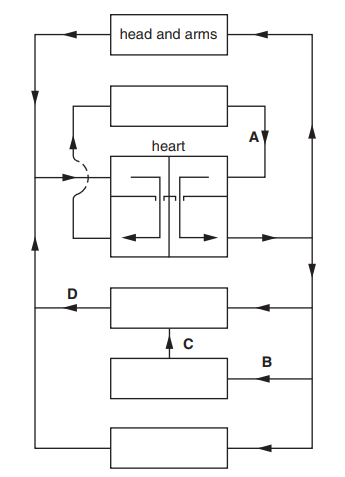 Similar shaped pieces of potato are placed in sucrose solution of different concentrations. After three hours, the mass of each potato piece is measured. 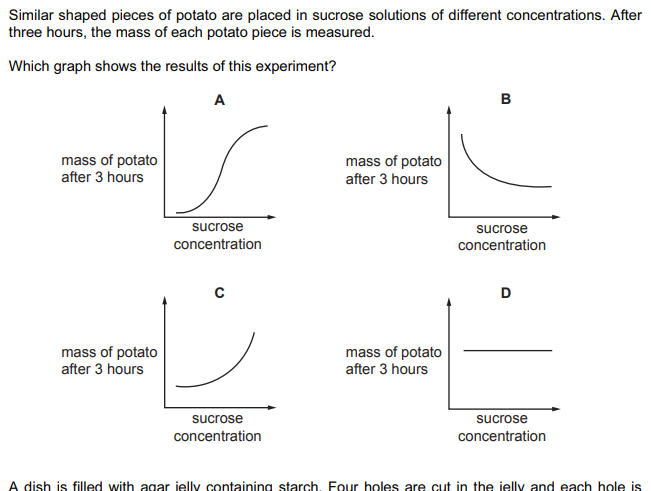 When the skin is cut the blood clots. In which order would the components of the blood become involved?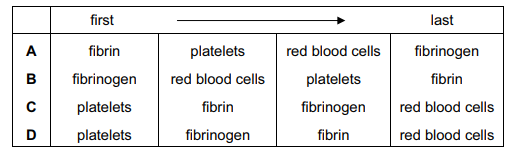 A dish is filled with agar jelly contained starch. Four holes are cut in the jelly and each hole is filled with the different substances shown.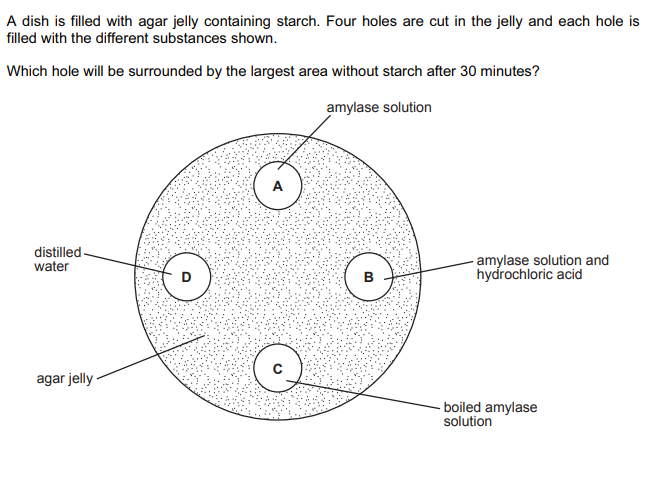 A plant is kept in the dark for two days. A leaf is used in an experiment to investigate the effect of two factors on photosynthesis, as shown in the diagram.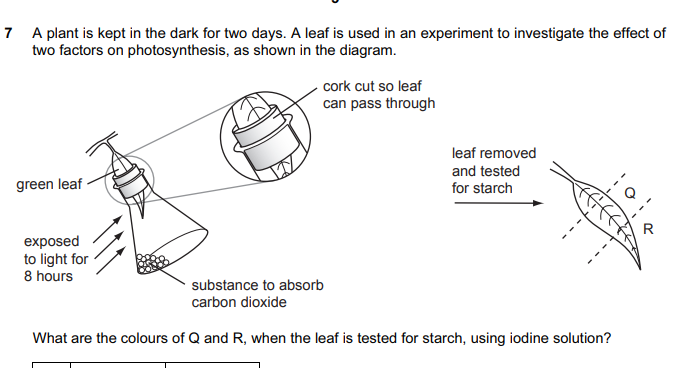 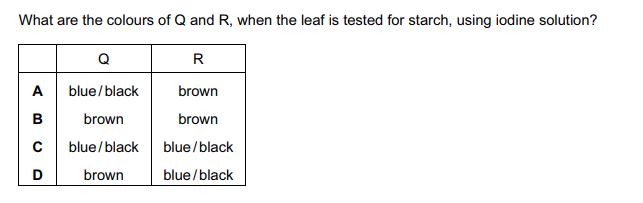 The diagrams show the outlines of cells in two different views of leaf.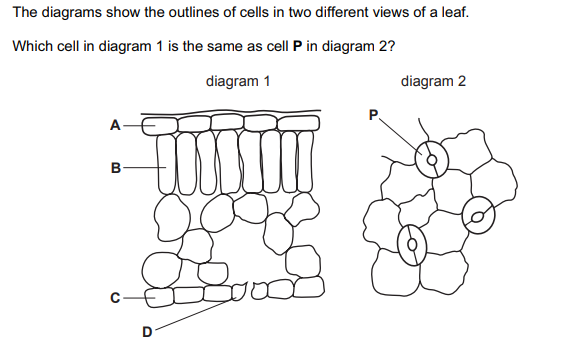 The graph shows changes in a person’s pulse rate over period of 45 minutes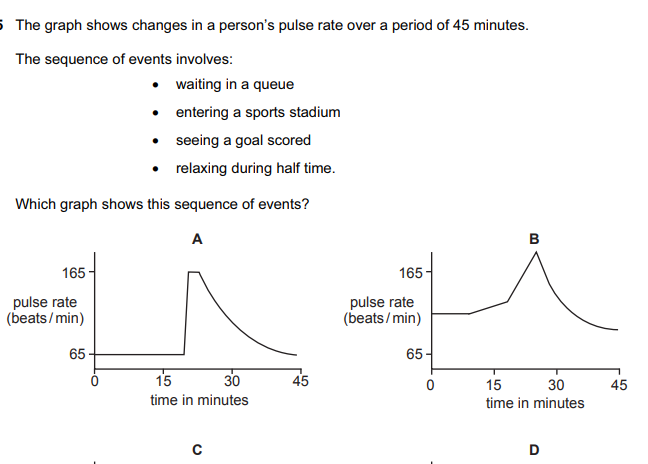 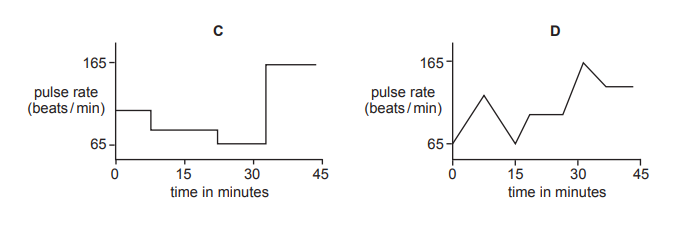 Which statement about enzymes is essential to the lock and key hypothesis? A Enzyme molecules are catalysts. B Enzyme molecules can be damaged by high pH values. C Enzyme molecules can be damaged by high temperatures. D Enzyme molecules each have a distinct shape. Magnesium is an essential element for A formation of cell walls. B the formation of chlorophyll. C the formation of proteins. D the process of cell division.The diagram shows sections through the stem and root of a dicotyledonous plant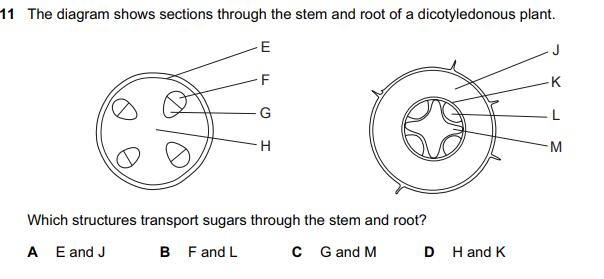 Which adaptations of a root hair cell make it suitable for water uptake?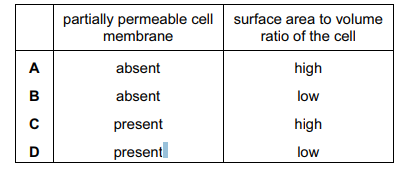 The diagram shows the pressures in the left side of the heart during one heartbeat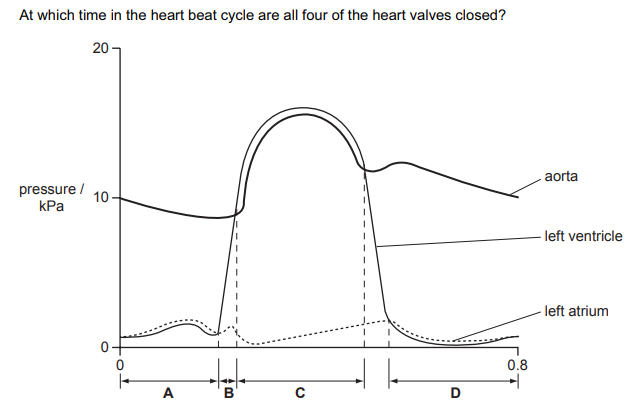 After muscular exercise, which blood vessel carries the lowest concentration of carbon dioxide?A hepatic artery B pulmonary vein C renal artery D vena cavaWhich liquid has the highest water potential at atmospheric pressure? A distilled water B leaf cytoplasm C root hair cell sap D soil waterThe apparatus in the diagram is used to investigate whether carbon dioxide is given off by a green plant.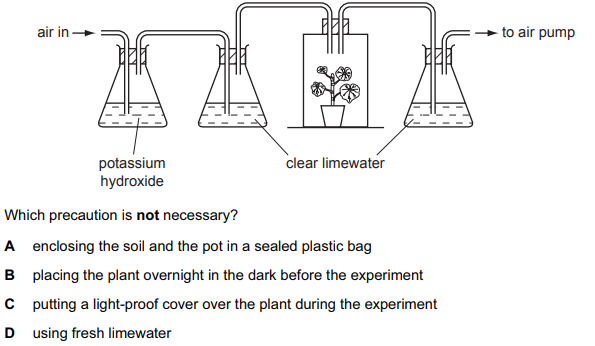 What are the functions of the xylem?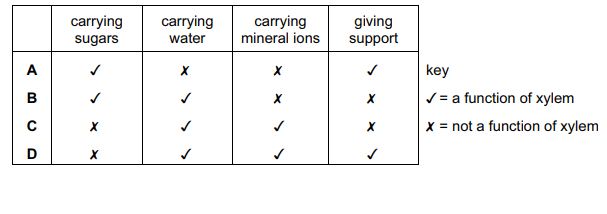 The diagram represents a tissue with an adjacent capillary.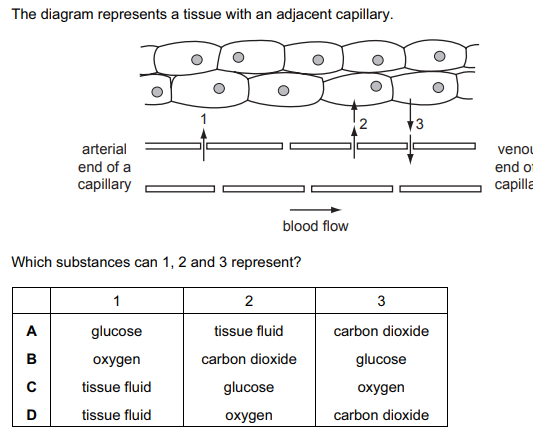 A vein has a wider lumen than an artery. What is the advantage of this? A bringing blood into close contact with the tissues B offering less resistance to blood flow C preventing back flow of blood D resisting high blood pressure from the heartThe elements, listed, are found in all living organisms. Which one is not obtained by plants from the soil? A carbon B iron C magnesium D nitrogenIn the human circulatory system, what causes the transfer of materials from the capillaries to the tissue fluid? A active transport B blood pressure C capillarity D osmosis